                  Шановні громадяни!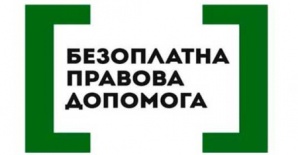 У зв’язку з загостренням ситуації з поширення коронавірусної інфекції з 23 березня 2020 року і до завершення карантину відділ «Токмацьке бюро правової допомоги» призупиняє особистий прийом громадян та надання адресної правової допомоги  і повністю переходить на надання правових послуг дистанційно.  Щоб отримати правову консультацію:📧 напишіть на нашу електронну пошту: tokmatske@legalaid.zp.ua📞 зателефонуйте на номер центру:  (06178) 4- 42 -73Необхідні документи можна залишити в 📫 скриньці для кореспонденції, що знаходиться за адресою: м. Токмак, вул. Центральна, 55-О (1-й поверх газового господарства).Правову консультацію можна також отримати:✅    через Skype: Токмацьке бюро правової допомоги ✅    зателефонувавши на безкоштовний номер системи БПД 0 800-213-103✅   поставивши запитання в месенджер ФБ-сторінки: https://www.facebook.com/Centre.4.Legal.Aid/ ✅   поставивши запитання на Інстаграм-сторінці системи БПД   https://www.instagram.com/ualegalaid/?hl=uk✅   прочитавши правову інформацію на телеграм-каналі «Безоплатна правова допомога» https://t.me/ualegalaid  та обговоривши її у нашому чаті - https://t.me/ualegalaidchat ✅   скориставшись правничою вікіпедієюWikiLegalAid - https://wiki.legalaid.gov.uaПам’ятайте, що карантин - це не перешкода для отримання правової допомоги від держави.